EVC Puppy/Kitten Plan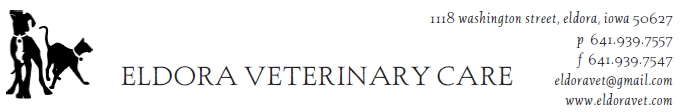 Puppies and kittens require several visits to the veterinarian in their first year of life.  These visits include thorough physical exams, owner education, and prevention, testing and treatment for parasites and communicable diseases.  Our Puppy/Kitten Plan is designed to provide your new pet with the healthiest possible start with comprehensive veterinary care.Price: $75/visitWho? Puppies and kittens younger than 14 weeks old are eligible to participateWhat is IncludedPhysical exams around 2, 3, 4 months of age (varies depending on when you adopt your new pet) All core vaccinations and boosters appropriate for your pet (see below)Deworming at every appointmentFeline leukemia (FeLV) and feline immunodeficiency virus (FIV) testing (kittens only)Nail trims and training at each appointment1 free sample of flea/tick/heartworm preventative as appropriate for your pet10% discount from spay/neuter surgery, when scheduled within the first year of lifeRecommended vaccinations and boosters 
Cats
	Distemper (rhinotracheitis, calicivirus, panleukopenia): series of 2 or 3 vaccinations
	Leukemia:  series of 2 vaccinations
     	Rabies:  1 vaccination between 12-16 weeks of ageDogs
	Distemper (distemper, parvovirus, adenovirus, parainfluenza): series of 2 or 3 vaccinations
	Leptospirosis: series of 2 vaccinations
	Kennel cough (bordetella): 1 vaccination before or around 16 weeks 
     	Rabies:  1 vaccination between 12-16 weeks of ageAdd-Ons
The following are recommended for all pets, and can be purchased in addition to the wellness package. The discounted prices on these items are available only during Puppy/Kitten Plan appointments.Microchip: A permanent implant under the skin of your pet as a way to permanently identify him or her.  $30Juvenile Bloodwork: Screening bloodwork (complete blood work, chemistry panel) to identify any abnormalities with your pet’s blood or internal organs as well as a fecal test to ensure deworming was effective. $50Lyme vaccine (Dogs): Recommended for any dog likely to be outside and exposed to ticks. Series of 2, $25/each.